Union particulière pour la classification internationale des brevets(Union de l’IPC)Comité d’expertsCinquantième sessionGenève, 8 et 9 février 2018Projet d’ordre du jour réviséétabli par le SecrétariatOuverture de la sessionÉlection d’un président et de deux vice-présidentsAdoption de l’ordre du jourVoir le présent document.Rapport sur l’état d’avancement du programme de révision de la CIBVoir le projet CE 462.Rapport sur l’état d’avancement des programmes de révision de la CPC et de la FIRapports de l’OEB et de l’USPTO sur la CPC et du JPO sur la FI.Modifications à apporter au Guide d’utilisation de la CIB et aux autres documents de base de la CIBVoir les projets CE 454 et CE 455.Mise à jour de l’inventaire vert selon la CIBVoir le projet CE 509.Transfert de la gestion des listes de documents de l’OEB à l’OMPIVoir le projet CE 472.Rapport sur les systèmes informatiques liés à la CIBa)	Exposé du Bureau internationalVoir les projets CE 446, CE 447 et CE 457.b)	Modifications à apporter aux fichiers maîtresVoir le projet CE 501.Enquête sur les outils informatiques liés à la CIBVoir le projet CE 509.Clôture de la sessionLa séance d’ouverture débutera le jeudi 8 février 2018 à 10 heures au siège de l’OMPI, 34, chemin des Colombettes à Genève.[Fin du document]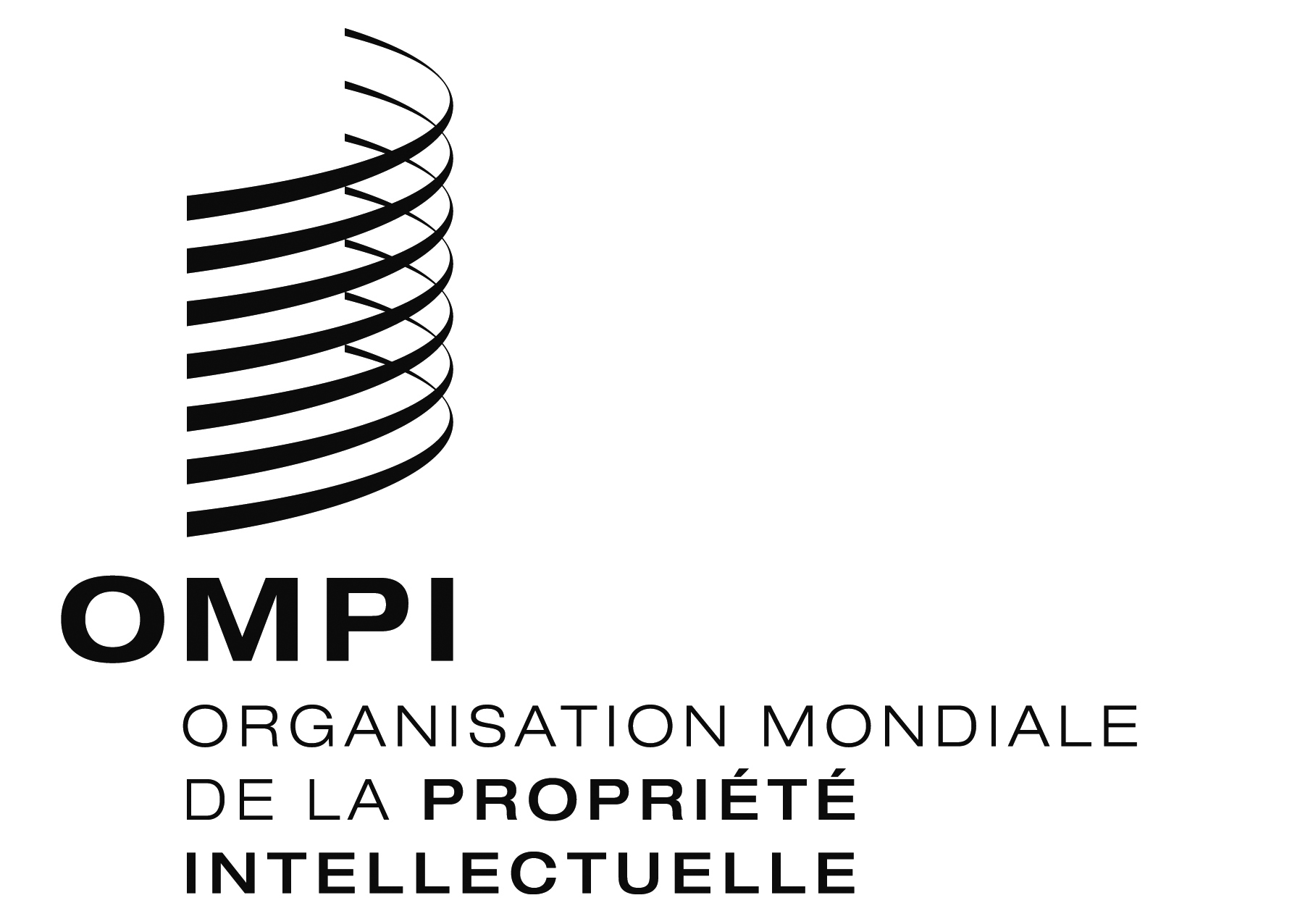 FIPC/CE/50/1 Prov.2IPC/CE/50/1 Prov.2IPC/CE/50/1 Prov.2ORIGINAL : anglaisORIGINAL : anglaisORIGINAL : anglaisDATE : 25 janvier 2018DATE : 25 janvier 2018DATE : 25 janvier 2018